EASTERN COUNTIES GYMNASTICS ASSOCIATION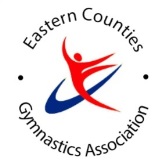 GENERAL GYMNASTICS EVENTPlease Note:	Maximum entry of ONE team per level, per club.  Teams may be mixed (M/F)Gymnasts may compete ONE level higher than they have for individual competitions provided they meet the age criteria, but not at a lower level.Teams consist of 3 or 4 gymnasts on each piece, the top three scores on each piece count towards a team total.A gymnast can only be replaced by the reserve up to the warm up on the first piece of apparatus, and can only compete once.When submitting entries for Eastern Counties gymnastic events, the onus is on the club and coach to ensure that the coaches attending to the participants are qualified to the level of the participant’s performance.  I confirm that the above criterion has been adhered to and each gymnast has the correct level of BG membership (Minimum Bronze) for the competition and is a member of an ECGA affiliated club at the time of entry to the event.I confirm the entered gymnasts train no more than four hours per week (Levels 1- 3) or six hours per week (Level 4 & 5) combined across any gymnastic discipline.    Signature……………………………………………………………………..Club Leader / Head Coach  Please note that all floor music needs to be e-mailed at least one week before the competition to gymcompmusic@gmail.comWhen complete, the entry form should be sent by e-mail in “Word or Excel” format only (Handwritten entries will not be accepted) Cheques made payable to ECGA to cover all GG F&V Teams entries to; Mrs T Gasking, 	10 Hornbeam Close, Worlingham, Beccles, Suffolk, NR34 7DXE-mail			tgasking@btinternet.comTelephone		01502  716852Or by BACS:  Name ECGA,  SortCode 538116,  Account  82038678,  Reference GG F&V TeamsPlease note that the entry form may be sent by e-mail but will not be accepted until fullpayment is received.Entry fee enclosed @ £6.00 per gymnast    £…….….…    There will be no refund for withdrawals.  Reserves must be named on the entry form to be eligible to compete if requiredAll parts of the form must be complete; an incorrect or incomplete form will not be accepted.                                                                                 Late entries will not be acceptedEastern Counties Gymnastics Association – Disability GymnasticsGymnastics for children with disabilities are to be included in the General Gymnastics competition programme. They will perform in a separate section in the competition – Disability Gymnastics – and not compete against those without disabilities. In order to allow the judges to make allowances for the gymnasts' disabilities, coaches will need to enter the disability on the entry form according to the list below which will additionally detail the degree of the disability. The profile of each gymnast should be determined by the coach in consultation with the gymnast and his or her parents. Once a gymnast has competed within a particular disability profile, that profile may not be changed for a subsequent competition without applying to the GGTC stating the reason why a different profile is now applicable.Coaches are asked to be fair with their assessment. Failure to do so may result in a formal statement from a doctor or health professional for future entries.Where a disabilities gymnast with Downs Syndrome wishes to enter a competition, the mandatory clearance for the condition known as Atlanto-Axial Instability required by BG will apply. Details are on the BG website. A copy of the completed clearance form must be attached to the entry form.  Failure to do so will result in the competitor (and partner where appropriate) being refused entry to the competition arena and warm up areas on the day of the competition.Initially, the competitions will be gender specific but open age group although, depending on the size of the entry, the organiser may introduce age banding. This will introduce a measure of competition for the gymnasts rather than a host of "sole competitor" winners.Coaches accompanying the gymnasts will need to speak to the judges prior to their competing to explain the help/special equipment they will need to enable them to compete.Disability Profiles*For clarification and the guidance of coaches, the definition of the term; disability, is that made by the World Health Organisation in 1980; “A disability is any restriction or lack (resulting from impairment*) of ability to perform an activity in the manner or within the range considered normal for a human being”*”An impairment is any loss or abnormality of psychological, physiological, or anatomical structure or function”For the purpose of this rule book, disability profiles are defined as follows:Intellectual, language and other psychological disabilities (including hyperactivity, attention deficit disorder and dyslexia)Hearing disabilities (including deafness and inner ear balance disorders)Sight disabilities (including blindness, partial sightedness and tunnel vision)Reduced or impaired internal organ function with no other physical manifestation (including coeliac disease, cystic fibrosis, asthma and some types of epilepsy)Muscular and Skeletal, resulting in reduced limb or trunk function (including growth disorders, club foot, limb palsy and paralysis)Each profile is further divided into Slight (A), Moderate (B) or Severe (C). Thus a gymnast with the profile 3A may be highly functioning but partially sighted and a gymnast with the profile 5C may be confined to a wheelchair and require special arrangements to compete.Where a gymnast presents with a number of disabilities, the profile selected should reflect the disability which most affects their performance. For example, a Downs Syndrome gymnast may be profiled as 1 or 5 (A, B or C) depending on the severity of the effects on the gymnast.Details of any special equipment or arrangements required by gymnasts with a disability should be provided to the competition organiser with the entry form. The competition organiser will try to incorporate these arrangements into the competition in a way which is sensitive to the needs of all gymnasts taking part in the competition. Any ‘special equipment’ should be provided by the club/coach/gymnast.Gymnasts with disabilities should progress through the General Gymnastic competitions in the same way as gymnasts without disabilities. Should Special Olympics Rule competitions be introduced in the future, gymnasts cannot compete in both competitions if they are held on the same day.Floor & Vault Teams Competition Level 1 - 5 Girls, Boys and Disability Gymnastics Floor & Vault Teams Competition Level 1 - 5 Girls, Boys and Disability Gymnastics Floor & Vault Teams Competition Level 1 - 5 Girls, Boys and Disability Gymnastics Floor & Vault Teams Competition Level 1 - 5 Girls, Boys and Disability Gymnastics Floor & Vault Teams Competition Level 1 - 5 Girls, Boys and Disability Gymnastics Floor & Vault Teams Competition Level 1 - 5 Girls, Boys and Disability Gymnastics Floor & Vault Teams Competition Level 1 - 5 Girls, Boys and Disability Gymnastics Floor & Vault Teams Competition Level 1 - 5 Girls, Boys and Disability Gymnastics Floor & Vault Teams Competition Level 1 - 5 Girls, Boys and Disability Gymnastics VenueCompetition DateCompetition DateClosing DateClosing DateEntry FeeEntry FeePipers Vale Gymnastics Club,                            7 Brazier's Wood Road, Ipswich, IP3 0SP14thJuly 201914thJuly 201916th June 201916th June 2019Per Gymnast - £6.00Per Gymnast - £6.00Name of Club:Contact Name:Contact Name:E-mail:Tel No :This event is for gymnasts who train no more than 4 hrs per wk at Levels 1 – 3, or 6 hrs per wk at Levels 4 & 5 across any disciplineThis event is for gymnasts who train no more than 4 hrs per wk at Levels 1 – 3, or 6 hrs per wk at Levels 4 & 5 across any disciplineThis event is for gymnasts who train no more than 4 hrs per wk at Levels 1 – 3, or 6 hrs per wk at Levels 4 & 5 across any disciplineThis event is for gymnasts who train no more than 4 hrs per wk at Levels 1 – 3, or 6 hrs per wk at Levels 4 & 5 across any disciplineThis event is for gymnasts who train no more than 4 hrs per wk at Levels 1 – 3, or 6 hrs per wk at Levels 4 & 5 across any disciplineThis event is for gymnasts who train no more than 4 hrs per wk at Levels 1 – 3, or 6 hrs per wk at Levels 4 & 5 across any disciplineThis event is for gymnasts who train no more than 4 hrs per wk at Levels 1 – 3, or 6 hrs per wk at Levels 4 & 5 across any disciplineThis event is for gymnasts who train no more than 4 hrs per wk at Levels 1 – 3, or 6 hrs per wk at Levels 4 & 5 across any disciplineThis event is for gymnasts who train no more than 4 hrs per wk at Levels 1 – 3, or 6 hrs per wk at Levels 4 & 5 across any disciplineGymnast’s NameM/FM/FYear of BirthYear of BirthYear of BirthDisability Profile *Disability Profile *Disability Profile *Level 11.2.3.4.Reserve.Level 21.2.3.4.Reserve.Level 31.2.3.4.Reserve.Level 41.2.3.4.Reserve.Level 51.2.3.4.Reserve.Nominated JudgesNominated JudgesNominated JudgesNominated JudgesEach club is required to nominate at least one judge. This must be a BG currently qualified judge or have attended a General Gymnastics judging workshop on the current cycle. Please make sure that the judge(s) you nominate have agreed to do so. If a club is unable to provide a judge for the competition; double entry fee will be applied.  Each club is required to nominate at least one judge. This must be a BG currently qualified judge or have attended a General Gymnastics judging workshop on the current cycle. Please make sure that the judge(s) you nominate have agreed to do so. If a club is unable to provide a judge for the competition; double entry fee will be applied.  Each club is required to nominate at least one judge. This must be a BG currently qualified judge or have attended a General Gymnastics judging workshop on the current cycle. Please make sure that the judge(s) you nominate have agreed to do so. If a club is unable to provide a judge for the competition; double entry fee will be applied.  Each club is required to nominate at least one judge. This must be a BG currently qualified judge or have attended a General Gymnastics judging workshop on the current cycle. Please make sure that the judge(s) you nominate have agreed to do so. If a club is unable to provide a judge for the competition; double entry fee will be applied.  Only judges listed below will be allowed in to this competition.    Please advise of any special dietary requirementsOnly judges listed below will be allowed in to this competition.    Please advise of any special dietary requirementsOnly judges listed below will be allowed in to this competition.    Please advise of any special dietary requirementsOnly judges listed below will be allowed in to this competition.    Please advise of any special dietary requirementsNameEmail AddressEmail AddressDiscipline and QualificationCoaches Coaches Coaches Coaches British Gymnastics require that the coach at competitions must be level 2 or higher and it is the responsibility of the Club entering the gymnasts to ensure the coach(es) responsible have undergone appropriate training and are qualified and competent for the skills being performed by their gymnasts. Level 1 coaches may assist level 2 or above coaches. British Gymnastics require that the coach at competitions must be level 2 or higher and it is the responsibility of the Club entering the gymnasts to ensure the coach(es) responsible have undergone appropriate training and are qualified and competent for the skills being performed by their gymnasts. Level 1 coaches may assist level 2 or above coaches. British Gymnastics require that the coach at competitions must be level 2 or higher and it is the responsibility of the Club entering the gymnasts to ensure the coach(es) responsible have undergone appropriate training and are qualified and competent for the skills being performed by their gymnasts. Level 1 coaches may assist level 2 or above coaches. British Gymnastics require that the coach at competitions must be level 2 or higher and it is the responsibility of the Club entering the gymnasts to ensure the coach(es) responsible have undergone appropriate training and are qualified and competent for the skills being performed by their gymnasts. Level 1 coaches may assist level 2 or above coaches. Only coaches listed below will be allowed on the floor during this competition. Please ensure ALL coaches are wearing the correct attire for the competitionOnly coaches listed below will be allowed on the floor during this competition. Please ensure ALL coaches are wearing the correct attire for the competitionOnly coaches listed below will be allowed on the floor during this competition. Please ensure ALL coaches are wearing the correct attire for the competitionOnly coaches listed below will be allowed on the floor during this competition. Please ensure ALL coaches are wearing the correct attire for the competitionNameNameDiscipline and Qualification